Plakiseda C/o- +971 503718643plakiseda.344024@2freemail.com CAREER OBJECTIVESSeeking a company that can nurture and maximize talents, interests and ideas of its’ individuals to the benefits of the individuals and the company itself through providing more options, challenges and development. PERSONAL ASSESMENTExcellent reputation with customers as a competent, knowledgeable and helpful professional.Honest reliable and reproductive personality with ability for growth.I have analytic and organisational skills, fierce motivation and unwavering drive.Ability to respond to emergency situations rapidly.Good team work skills and a good team player.Passionate and very hardworking Driven to quality standard with consistency.Self-motivated and able to work under pressure.PROFESSIONAL EXPERIENCESCAFÉ BARBERADubai, UAEOctober 2014 – December 2016Cashier and Waitress Duties and ResponsibilitiesAnswering customer questions regarding food products.Asking customers questions in order to build a better understanding of their needs. Preparing sales areas. Checking the shop floor for out-of-date and damaged equipment. Organizing the delivery of goods to customers. Listening out for and identifying opportunities to cross sell additional products and services. Logging information onto computer systems. Meeting and greeting customers in a friendly and timely manner.Engaging in conversation with customers.Preparing invoices at the time of service and processing payment.Carrying out customer service assessments to identify and prioritize needs.Maintaining a thorough understanding of all company products and processes. Answering incoming store calls.Confirming orders placed by customers via the phone, post and internet. FAZE 2 BAR AND RESTAURANTNakasero, Kampala2012-2014Duties and Responsibilities Welcoming customers to the restaurant and escorting them to their tablesProviding   customers with the menus and taking their ordersTaking customer orders, suggesting our special dishes and helping them in their orders.Giving the kitchen staff the customers’ orders and later serving them when readyServing customer beveragesConstant checking on the customers in case they need my help or anything elseProviding customers with their billsPUBLIC PROCUREMENT AND DISPOSAL OF PUBLIC ASSETS AUTHORITY(PPDA)KAMPALA, UGANDAFEBRUARY 2010 TO MARCH 2011DUTIES AND RESPONSIBILITIESI arranged files in the cabinets according to their categories and filed the delivered letters. I recorded outgoing letters and circulars, dispatched them and availed the required files.I attended the stock taking meeting and confirmed engraved numbers.I attended the annual general meeting at the end of the financial year 2012/2013EDUCATIONAL BACKGROUNDBachelor’s Degree in Office and Information Management Makerere University Business School (2011-2014)Uganda Advanced Certificate of Education Mbogo Mixed Secondary School(2008-2010) Uganda Certificate of Education (2005-2008)ACHIEVEMENTSStrong ability to work with others, communicate effectively both verbally and in writing.Exceptional organizational and time management skills. Profound ability to initiate, plan and complete daily activities with minimal direction. Three (3) years of (full-time equivalent) verifiable direct face to face customer service experience involving dealing with diverse and large groups of people.SKILLS AND HOBBIESMeeting new friends, traveling, Internet  Browsing, Communication Skills -I have dealt with people from different walks of life and culture and acquire the necessary skills in intercultural communication. REFEREESAvailable upon request.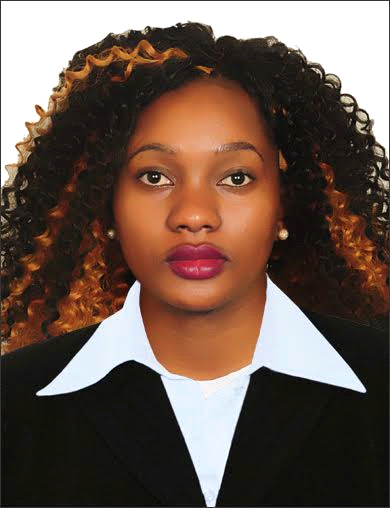 